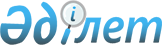 О проектах повестки дня заседания Межгосударственного Совета ЕврАзЭС (Высшего органа Таможенного союза) на уровне глав правительств и повестки дня заседания Межгосударственного Совета ЕврАзЭС (Высшего органа таможенного союза) на уровне глав государств
					
			Утративший силу
			
			
		
					Решение Комиссии таможенного союза от 18 ноября 2010 года № 444. Утратило силу решением Коллегии Евразийской экономической комиссии от 17 июля 2018 года № 112.
      Сноска. Утратило силу решением Коллегии Евразийской экономической комиссии от 17.07.2018 № 112 (вступает в силу по истечении 30 календарных дней с даты его официального опубликования).
      Комиссия Таможенного союза решила:
      Одобрить проекты повестки дня заседания Межгосударственного Совета ЕврАзЭС (Высшего органа Таможенного союза) на уровне глав правительств и повестки дня заседания Межгосударственного Совета ЕврАзЭС (Высшего органа Таможенного союза) на уровне глав государств (прилагаются). Повестка дня
заседания Межгосударственного Совета
Евразийского экономического сообщества
(Высшего органа Таможенного союза) на уровне глав правительств
      1. Доклад Ответственного секретаря Комиссии Таможенного союза С.Ю. Глазьева "О функционировании единой таможенной территории и механизмов Таможенного союза в рамках ЕврАзЭС".
      2. О вступлении в силу международных договоров, формирующих договорно-правовую базу Таможенного союза:
      Протокола о внесении изменений в Соглашение Таможенного союза по санитарным мерам от 11 декабря 2009 года, принятого 21 мая 2010 года;
      Протокола о внесении изменений в Соглашение Таможенного союза по ветеринарно-санитарным мерам от 11 декабря 2009 года, принятого 21 мая 2010 года;
      Протокола о внесении изменений в Соглашение Таможенного союза о карантине растений от 11 декабря 2009 года, принятого 21 мая 2010 года;
      Соглашения о Секретариате Комиссии Таможенного союза.
      3. О международных договорах в сфере применения специальных защитных, антидемпинговых и компенсационных мер в Таможенном союзе в рамках ЕврАзЭС (принятие Соглашения о порядке применения специальных защитных, антидемпинговых и компенсационных мер в течение переходного периода и Протокола о порядке предоставления органу, проводящему расследования, сведений, содержащих, в том числе конфиденциальную информацию, для целей расследований, предшествующих введению специальных защитных, антидемпинговых и компенсационных мер по отношению к третьим странам).
      4. О ходе выполнения Плана действий по формированию Единого экономического пространства Республики Беларусь, Республики Казахстан и Российской Федерации.
      5. О Концепции создания Интегрированной информационной системы внешней и взаимной торговли Таможенного союза и первоочередных мерах по ее реализации.
      6. О включении отдельных видов товаров в Перечень товаров, временно ввозимых с полным условным освобождением от уплаты таможенных пошлин, налогов, а также об условиях такого освобождения, включая его предельные сроки.
      7. О проекте Решения Межгосударственного совета ЕврАзЭС (Высшего органа Таможенного союза) на уровне глав правительств "О проекте повестки дня Межгосударственного совета ЕврАзЭС (Высшего органа Таможенного союза) на уровне глав государств". Повестка дня
заседания Межгосударственного Совета
Евразийского экономического сообщества
(Высшего органа Таможенного союза) на уровне глав государств
      1. Доклад Ответственного секретаря Комиссии Таможенного союза С.Ю. Глазьева "Об исполнении международных договоров по формированию Таможенного союза в рамках ЕврАзЭС и реализации принятых международных обязательств в национальных законодательствах государств-членов Таможенного союза".
      2. О формировании Единого экономического пространства Республики Беларусь, Республики Казахстан и Российской Федерации.
      3. О внесении изменений в Перечень чувствительных товаров, в отношении которых решение об изменении ставки ввозной таможенной пошлины Комиссия Таможенного союза принимает консенсусом.
      4. О проекте Соглашения о сотрудничестве и взаимопомощи в таможенных делах по вопросам деятельности представительств таможенных служб государств – членов Таможенного союза в рамках ЕврАзЭС.
      5. О внесении изменений в Договор о Комиссии Таможенного союза и Правила процедуры Комиссии Таможенного союза (о сроках вступления в силу решений Комиссии Таможенного союза).
      6. О составе Экспертного совета в рамках Таможенного союза (в случае представления кандидатур казахстанской Стороной).
					© 2012. РГП на ПХВ «Институт законодательства и правовой информации Республики Казахстан» Министерства юстиции Республики Казахстан
				
Члены Комиссии Таможенного союза:
Члены Комиссии Таможенного союза:
Члены Комиссии Таможенного союза:
От Республики
Беларусь
От Республики
Казахстан
От Российской
Федерации
А.Кобяков
У.Шукеев
И.ШуваловПриложение
к Решению Комиссии
Таможенного союза
от 18 ноября 2010 г. № 444
Проект
19 ноября 2010 г.
г. Санкт-ПетербургПриложение
к Решению Комиссии
Таможенного союза
от 18 ноября 2010 г. № 444
Проект
9 декабря 2010 г.
г. Москва